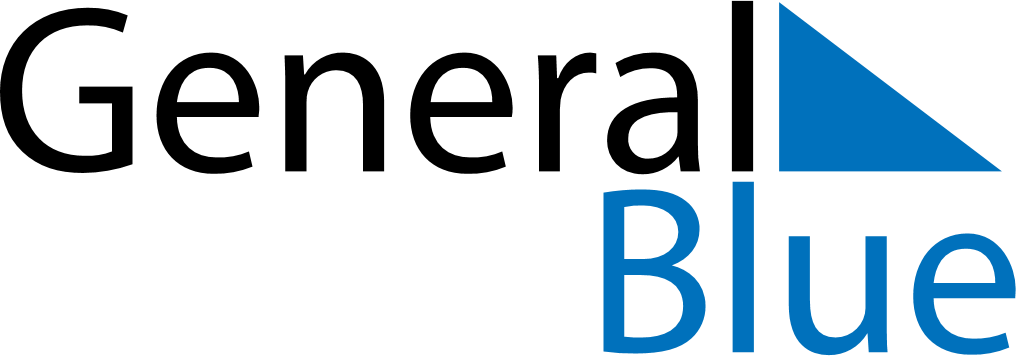 August 2021August 2021August 2021August 2021August 2021August 2021South AfricaSouth AfricaSouth AfricaSouth AfricaSouth AfricaSouth AfricaMondayTuesdayWednesdayThursdayFridaySaturdaySunday123456789101112131415National Women’s Day16171819202122232425262728293031NOTES